                               V ý c h o d o s l o v e n s k ý   stolnotenisový zväz 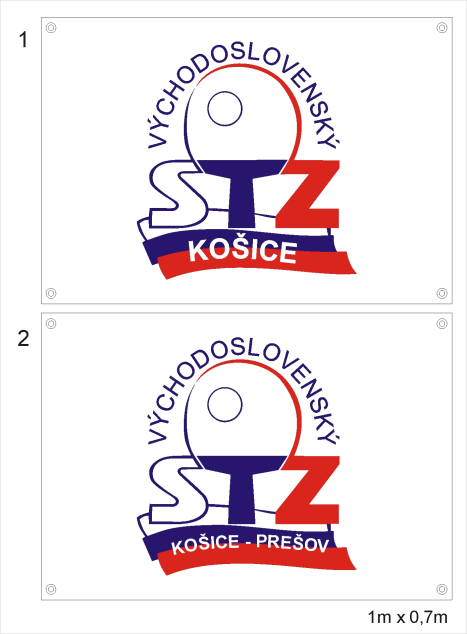                                                    093 01 Vranov nad Topľou, B. Němcovej 2575			       T: 0908 145 858     IČO  :31268340      DIČ:  2021417090	                                   ==============================================KONFERENCIA VsSTZ – zvolanieVýkonný výbor VsSTZ v súlade s čl. 6 bod 1 Stanov týmtoz v o l á v aKONFERENCIU VÝCHODOSLOVENSKÉHO STOLNOTENISOVÉHO ZVÄZUna deň štvrtok 27.mája 2021 o 15.00 hod. v Rožňava, Reštaurácia Paprika, Námestie baníkov 22/1.	V zmysle Stanov môže každý klub, ktorý má zastúpenie v súťažiach riadených VsSTZ delegovať na Konferenciu 1 delegáta. Zástupcovia okresných, resp. oblastných stolnotenisových zväzov majú po 1 delegáta.	Program konferencie:OtvorenieSchválenie programuSchválenie rokovacieho a volebného poriadkuVoľba komisií – mandátna, návrhová, volebnáSpráva mandátnej komisie Správa o činnosti VsSTZ a jednotlivých predsedov komisií VVSpráva kontrolnej komisieZmena StanovOdovzdanie ocenení SSTZ a VsSTZ za roky 2020 a 2021 DiskusiaVoľba predsedu VsSTZVoľba členov Výkonného výboru VsSTZ Voľba delegátov Konferencie SSTZ Voľba predsedu Kontrolnej komisie VsSTZNávrh Konferencie VsSTZ na voľbu člena DK SSTZNávrh uzneseníZáver						  		          Vincent Pavúk, v.r.							                          predseda VsSTZOznámenie zaslať osobitne predsedom!